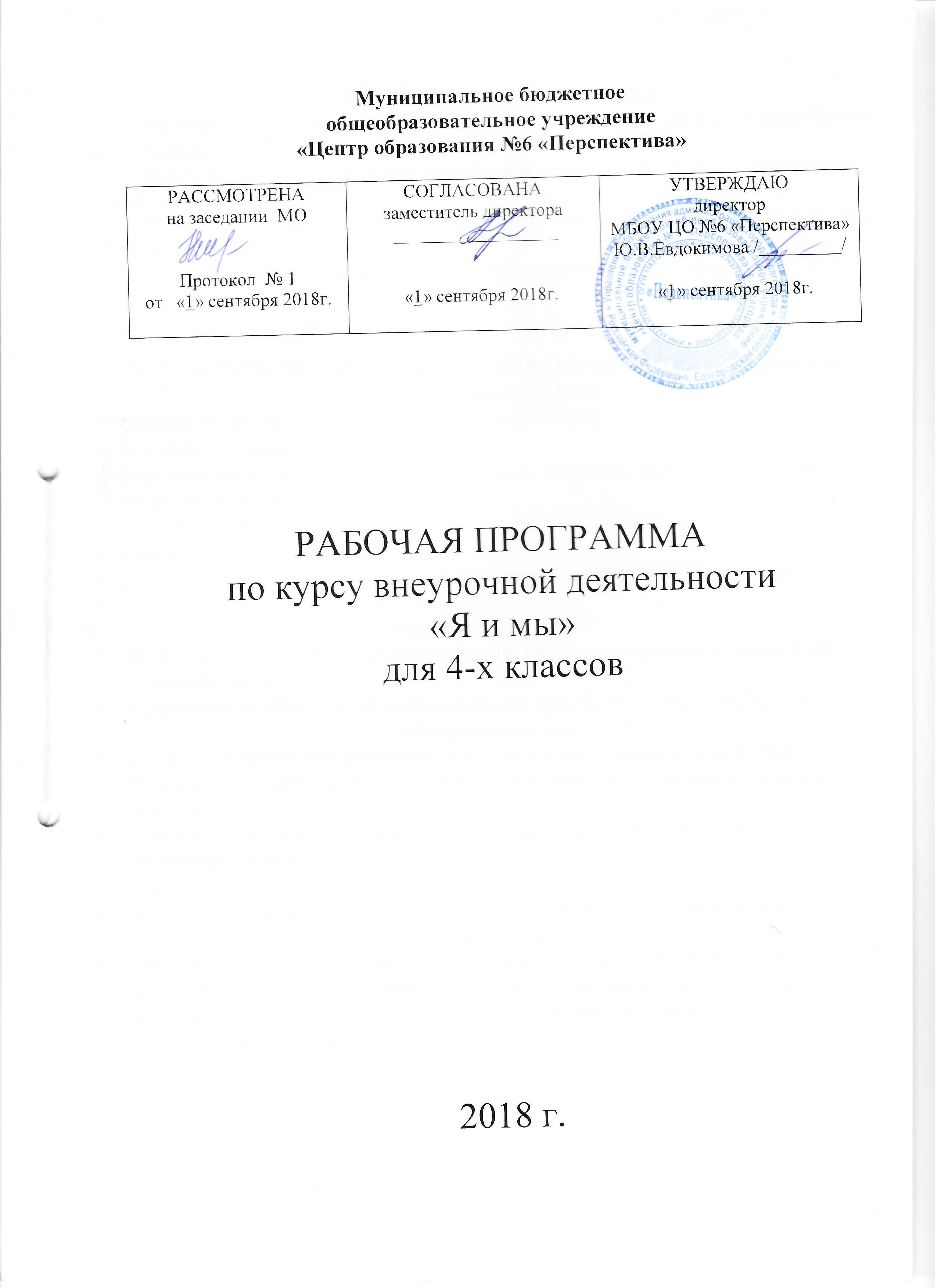 ПОЯСНИТЕЛЬНАЯ ЗАПИСКАРабочая программа по курсу внеурочной деятельности «Я и мы» разработана для учащихся 4-х классов. Рабочая программа  «Я и мы» разработана на основе программы «Знакомство с самим собой» 2011г. Учебное пособие «Тропинка к своему я» О.Хухлаевой. Издательство «Генезис» 2011г.Срок реализации программы – 1 год. Количество часов по программе – 33 ч.РЕЗУЛЬТАТЫ ОСВОЕНИЯ КУРСА ВНЕУРОЧНОЙ ДЕЯТЕЛЬНОСТИЛичностные УУДпроявление познавательных интересов и активности;способность учащихся к саморазвитию;приобретение учениками знаний о себе, своем развитии, своих особенностях, интересах и склонностях,мотивация к обучению и познанию;принимать позицию учащегося;положительно относиться к школьным занятиям, к школьной дисциплине;стремиться к получению новых знаний;Регулятивные УУДпринимать практическую учебную задачу, сформулированную в совместнойдеятельности;исправлять ошибки в своей работе, в чужой работе, сравнивая с образцом.Коммуникативные УУДпонимать и принимать различные позиции и точки зрения на какой- либо предмет или вопрос, ориентироваться на позиции других людей, отличать от своей собственной;слушать и слышать учителя и другого ученика, понимать инструкцию;взаимодействовать под руководством учителя;участвовать в коллективном создании замысла;договариваться, находить общее решение по поводу конкретной задачи.Познавательные УУДуметь замечать проблему, формулировать её в совместной деятельности.сравнивать объекты по критериям, выделять существенные и несущественные признаки, устанавливать причинно – следственные связи между явлениями, классифицировать объекты;Содержание курса внеурочной деятельности с указанием форм организации и видов деятельности1. Я – четвероклассник. Введение в технологию занятий с элементами тренинга. Принятие правил на занятиях. (2 ч.) Введение правил работы в группе во время занятий с элементами тренинговых технологий и арт-терапии. Выполнение устава школы и законов класса. Сплочение группы.Мое третье школьное лето.Мой портрет. 2. Моя семья. Моя родословная (3 ч.) Генеалогическое дерево семьи. Путешествия, традиции. «Когда у меня будет своя семья…»3. Мы – друзья. Строим дружеские отношения (6 ч.) Как научиться дружить. Что может разрушить дружбу и сделать ее крепче. Конфликты в жизни человека. Во что можно играть с друзьями. Как помочь другу. 4. Этот удивительный мир (11 ч).Этот огромный мир. Если случилась непонятная ситуация. Проблема как друг. Интересный и загадочный мир эмоций. Как научиться управлять собой. Доверие в жизни человека. Немного об уверенности. Звездная карта моей жизни. Если случилась непонятная ситуация. 5. Мои интересы, склонности и способности (6 ч). Что я умею делать. Мои проекты: выполненные и будущие. Предметные успехи и неудачи. Мое хобби. Выполняем тесты. 6. Создание  и защита социального проекта «Семь чудес моей Родины». Мои достижения (6 ч.). Основы проектной деятельности. Подготовка проекта. Публичная защита проекта. Мои «шедеврики». Я - выпускник.Количество часов по программе — 34.Формы подведения итогов реализации курсаОценка эффективности данной программы осуществляется путем сравнения результатов диагностики, проводимой в начале программы  и по ее завершении. Используемые методики:Исследование микроклимата:1. Анкета для определения привлекательности для школьника группы одноклассников (Исследование проводится на основе индекса групповой сплоченности Сишора).2. Анкета для оценки уровня школьной мотивации учащихся начальных классов. Н.Г. Лусканова.3. Диагностические методы изучения настроения учащихся их отношения кучебе (проективные методики).Тематическое планированиеУчебно-тематический план№ п/пРаздел/темаКол-во часов, предусмотренных на изучение раздела/темы примерной или авторской программой Кол-во часов, предусмотренных на изучение раздела/темы Рабочей программой1. Я – четвероклассник.221.Я – четвероклассник. Введение в технологию занятий с элементами тренинга. Принятие правил на занятиях.112.Мое третье школьное лето. Это все обо мне. 112. Моя семья. Моя родословная.331Генеалогическое дерево семьи.112Путешествия, традиции. 113«Когда у меня будет своя семья…»113. Мы – друзья. Строим дружеские отношения. 661Мы – друзья. Строим дружеские отношения. 112Как научиться дружить. 113Что может разрушить дружбу и сделать ее крепче. 114Конфликты в жизни человека.115Во что можно играть с друзьями. 116Как помочь другу. 114. Этот удивительный мир.11111Этот удивительный мир.112Этот огромный мир. 113Если случилась непонятная ситуация. 114Проблема как друг.115Интересный и загадочный мир эмоций.116Как научиться управлять собой. 117Доверие в жизни человека.118Немного об уверенности. 119Звездная карта моей жизни. 1110Если случилась непонятная ситуация. 1111Если случилась непонятная ситуация. 115. Мои интересы, склонности и способности.661Мои интересы, склонности и способности.112Что я умею делать.113Мои проекты: выполненные и будущие.114Предметные успехи и неудачи. 115Мое хобби116Выполняем тесты. 116. Создание  и защита социального проекта «Семь чудес моей Родины». Мои достижения.661Создание  и защита социального проекта «Семь чудес моей Родины». Мои достижения. 112Основы проектной деятельности.113Подготовка проекта.114Публичная защита проекта.115Мои «шедеврики».11№ п\пТема занятияКол-во часовВиды внеурочной деятельности учащихся№ п\пТема занятияКол-во часовВиды внеурочной деятельности учащихся1. Я – четвероклассник. (2 ч.)1. Я – четвероклассник. (2 ч.)1. Я – четвероклассник. (2 ч.)1. Я – четвероклассник. (2 ч.)1Я – четвероклассник. Введение в технологию занятий с элементами тренинга. Принятие правил на занятиях.1Введение в технологию занятий с элементами тренинга.2Мое третье школьное лето. Это все обо мне. 1Составление рассказа о себе.2. Моя семья. Моя родословная. (3 ч.)2. Моя семья. Моя родословная. (3 ч.)2. Моя семья. Моя родословная. (3 ч.)2. Моя семья. Моя родословная. (3 ч.)1Генеалогическое дерево семьи.1Составление генеалогического древа.2Путешествия, традиции. 1Составление рассказа о традициях своей семьи.3«Когда у меня будет своя семья…»1Написание сочинения о будущей семье.3. Мы – друзья. Строим дружеские отношения.  (6 ч.)3. Мы – друзья. Строим дружеские отношения.  (6 ч.)3. Мы – друзья. Строим дружеские отношения.  (6 ч.)3. Мы – друзья. Строим дружеские отношения.  (6 ч.)1Мы – друзья. Строим дружеские отношения. 1Построение дружеских отношений через игровую деятельность.2Как научиться дружить. 1Творческая деятельность -составление правил дружбы.3Что может разрушить дружбу и сделать ее крепче. 1Игры, направленные на сплочение коллектива.4Конфликты в жизни человека.1Обучение практическим приемам избежание конфликтов.5Во что можно играть с друзьями. 1Игры, направленные на сплочение коллектива.6Как помочь другу. 1Практические приемы поведения в сложных ситуациях.4. Этот удивительный мир. (11 ч.)4. Этот удивительный мир. (11 ч.)4. Этот удивительный мир. (11 ч.)4. Этот удивительный мир. (11 ч.)Этот удивительный мир.1Игры, направленные на развитие познавательных способностей.Этот огромный мир. 1Игры, направленные на развитие познавательных способностей.Если случилась непонятная ситуация. 1Обучение способам выхода из непонятной ситуации через игру.Проблема как друг.1Выяснить, в каких ситуациях проблема может быть другом.Интересный и загадочный мир эмоций.1Знакомство с миром эмоций через игру, арттерапию.Как научиться управлять собой. 1Сказкотерапия.Доверие в жизни человека.1Игротерапия.Немного об уверенности. 1Игротерапия.Звездная карта моей жизни. 1Составление звездной карты.Если случилась затруднительная  ситуация. 1Обучение способам выхода из затруднительной ситуации через игру.Если случилась затруднительная ситуация. 1Обучение способам выхода из затруднительнойситуациичерез игру.5. Мои интересы, склонности и способности. (6 ч.)5. Мои интересы, склонности и способности. (6 ч.)5. Мои интересы, склонности и способности. (6 ч.)5. Мои интересы, склонности и способности. (6 ч.)Мои интересы, склонности и способности.1Арттерапия.Что я умею делать.1Арттерапия.Мои проекты: выполненные и будущие.1Творческая деятельность. Проект.Предметные успехи и неудачи. 1Беседа.Мое хобби1Арттерапия.Выполняем тесты. 1Анкетирование.6. Создание  и защита социального проекта «Семь чудес моей Родины». Мои достижения. (6 ч.)6. Создание  и защита социального проекта «Семь чудес моей Родины». Мои достижения. (6 ч.)6. Создание  и защита социального проекта «Семь чудес моей Родины». Мои достижения. (6 ч.)6. Создание  и защита социального проекта «Семь чудес моей Родины». Мои достижения. (6 ч.)Создание  и защита социального проекта «Семь чудес моей Родины». Мои достижения. Творческая деятельность. Проект.Основы проектной деятельности.1Беседа.Подготовка проекта.1Беседа, творческая мастерская.Публичная защита проекта.1Выступление.Мои «шедеврики».1Творческая мастерская.Я - выпускник.1Игротерапия.